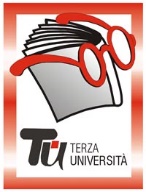              Tu  -  TERZA UNIVERSITÀ -  2022/23                                                              Provincia - PRIMA FASE     MOZZOReferenti: Alessandra Mastrangelo, Maurizio Briccoli e Luigi Riva  Informazioni: da settembre in Biblioteca, tel. 035.4556701, biblioteca@comune.mozzo.bg.it, oppure telefonando a Maurizio Briccoli cell. 339.5978090 o a Luigi Riva cell. 349.8917464   Iscrizioni: Biblioteca un’ora prima dell’inizio di ciascun corso,                          sede Tu di Bergamo e on line www.terzauniversita.it  CalendarioModulo n°93VIAGGIO IN CINA: DAL CELESTE IMPERO AI GIORNI NOSTRI      DocenteCristina MurruGiornoMercoledìOrario15.00-17.15PeriodoDal 12.10.2022 al 30.11.2022 (8 incontri), (€ 28,00)SedeSala Civica (Biblioteca), via Orobie 1ArgomentoCultura e AntropologiaPresentazioneNel paese dall’inarrestabile sviluppo degli ultimi decenni, sotto molti punti di vista, si stanno delineando nuovi scenari che producono benessere da un lato ma anche squilibri strutturali e nuove criticità dall’altro. In questo spaesamento generale, la Cina guarda con rinnovato interesse alle proprie radici culturali riscoprendo le caratteristiche che hanno contraddistinto l’impero per diversi secoli impiegandole nel presente per rafforzare l’immagine dello stato, aumentare il consenso interno ed esportare la tradizione orientale al di fuori dei propri confiniTutor112.10.2022Geografia: aree rurali e agglomerati urbani  2 19.10.2022 Pensatori antichi: Confucio e Laozi326.10.2022Personaggi moderni: da Mao Zedong a Xi Jinping402.11.2022Letteratura classica e poesia509.11.2022Narrativa contemporanea616.11.2022Le arti 723.10.2022Modalità di scrittura: dal pennello alla tastiera830.11.2022Festività lunari e nuove ritualità